Eagle Runner Profile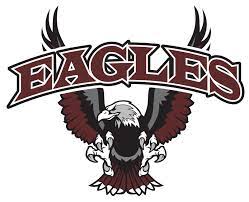 Name:Phone Numbers-Parent(s):Yours:Emails-Parent(s):Yours:Personal Records (list ALL best-known times):400m_______ 800m_______ 1600m _______ 3200m_______5000m (cross-country) ________Longest repeated (done 3 or more times) run (in miles):Average training mileage/week (approximate):List any previous running related injuries/health issues:What is ONE thing that you could change to be a better runner:What is ONE thing that makes a good teammate:Favorite Movie:Favorite Band:**Please email this information by the week of 5/30 to: runhardrunlong@msn.com to get your summer training schedule that will start on 6/13!